DESY - FS-TI 22.01.2020FS  -  Technische Infrastruktur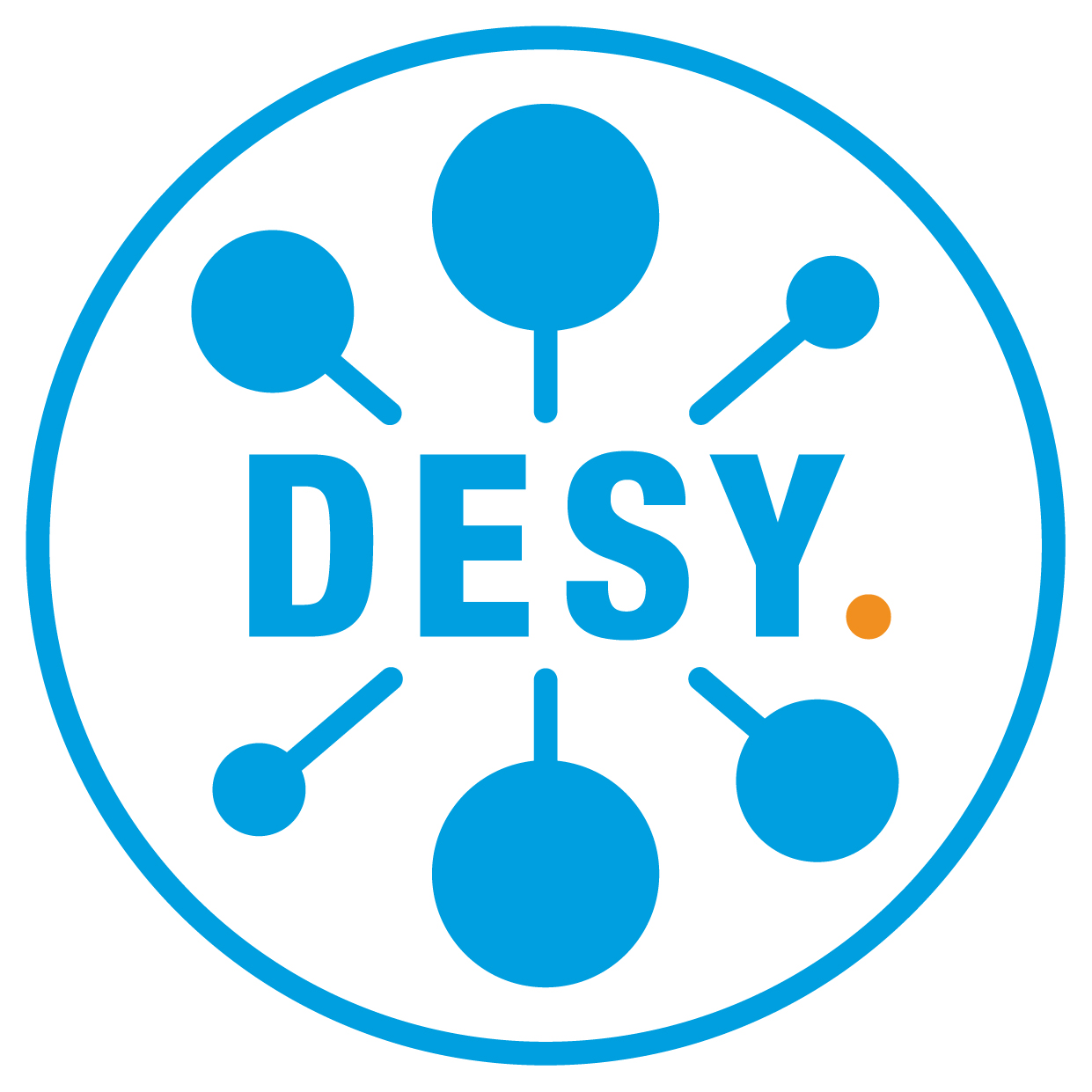 FS  -  Technische InfrastrukturFS  -  Technische InfrastrukturFS  -  Technische InfrastrukturFS  -  Technische InfrastrukturFS  -  Technische InfrastrukturFS  -  Technische InfrastrukturFS  -  Technische InfrastrukturFS  -  Technische InfrastrukturErlaubnisschein für Arbeiten an Strahlenschutzeinrichtungen bei FS  fs-ssb@desy.deErlaubnisschein für Arbeiten an Strahlenschutzeinrichtungen bei FS  fs-ssb@desy.deErlaubnisschein für Arbeiten an Strahlenschutzeinrichtungen bei FS  fs-ssb@desy.deErlaubnisschein für Arbeiten an Strahlenschutzeinrichtungen bei FS  fs-ssb@desy.deErlaubnisschein für Arbeiten an Strahlenschutzeinrichtungen bei FS  fs-ssb@desy.deErlaubnisschein für Arbeiten an Strahlenschutzeinrichtungen bei FS  fs-ssb@desy.deErlaubnisschein für Arbeiten an Strahlenschutzeinrichtungen bei FS  fs-ssb@desy.deErlaubnisschein für Arbeiten an Strahlenschutzeinrichtungen bei FS  fs-ssb@desy.deErlaubnisschein für Arbeiten an Strahlenschutzeinrichtungen bei FS  fs-ssb@desy.deAntragsteller:Antragsteller:Antragsteller:Antragsteller:Antragsteller:Antragsteller:Antragsteller:Antragsteller:Antragsteller:Name:      Name:      Name:      Name:      Name:      DESY-Gruppe:      DESY-Gruppe:      DESY-Gruppe:      DESY-Gruppe:      Institut / externe Firma (falls nicht DESY):      Institut / externe Firma (falls nicht DESY):      Institut / externe Firma (falls nicht DESY):      Institut / externe Firma (falls nicht DESY):      Institut / externe Firma (falls nicht DESY):      Institut / externe Firma (falls nicht DESY):      Institut / externe Firma (falls nicht DESY):      Institut / externe Firma (falls nicht DESY):      Institut / externe Firma (falls nicht DESY):      Telefon:      Telefon:      Telefon:      E-Mail:      E-Mail:      E-Mail:      E-Mail:      E-Mail:      E-Mail:      Folgende Strahlenschutzeinrichtungen sollen geöffnet / entfernt / verändert werden:Folgende Strahlenschutzeinrichtungen sollen geöffnet / entfernt / verändert werden:Folgende Strahlenschutzeinrichtungen sollen geöffnet / entfernt / verändert werden:Folgende Strahlenschutzeinrichtungen sollen geöffnet / entfernt / verändert werden:Folgende Strahlenschutzeinrichtungen sollen geöffnet / entfernt / verändert werden:Folgende Strahlenschutzeinrichtungen sollen geöffnet / entfernt / verändert werden:Folgende Strahlenschutzeinrichtungen sollen geöffnet / entfernt / verändert werden:Folgende Strahlenschutzeinrichtungen sollen geöffnet / entfernt / verändert werden:Folgende Strahlenschutzeinrichtungen sollen geöffnet / entfernt / verändert werden:Gebäude:      Gebäude:      Fächer / Sektor:      Fächer / Sektor:      Fächer / Sektor:      Fächer / Sektor:      Strahl:      Gebiet:      Gebiet:      Genaue Beschreibung der Strahlenschutzeinrichtungen und der Art der Änderung: Genaue Beschreibung der Strahlenschutzeinrichtungen und der Art der Änderung: Genaue Beschreibung der Strahlenschutzeinrichtungen und der Art der Änderung: Genaue Beschreibung der Strahlenschutzeinrichtungen und der Art der Änderung: Genaue Beschreibung der Strahlenschutzeinrichtungen und der Art der Änderung: Genaue Beschreibung der Strahlenschutzeinrichtungen und der Art der Änderung: Genaue Beschreibung der Strahlenschutzeinrichtungen und der Art der Änderung: Genaue Beschreibung der Strahlenschutzeinrichtungen und der Art der Änderung: Genaue Beschreibung der Strahlenschutzeinrichtungen und der Art der Änderung: Die Strahlenschutzeinrichtungen sollen verändert werden: 		 vorübergehend	 dauerhaftDie Strahlenschutzeinrichtungen sollen verändert werden: 		 vorübergehend	 dauerhaftDie Strahlenschutzeinrichtungen sollen verändert werden: 		 vorübergehend	 dauerhaftDie Strahlenschutzeinrichtungen sollen verändert werden: 		 vorübergehend	 dauerhaftDie Strahlenschutzeinrichtungen sollen verändert werden: 		 vorübergehend	 dauerhaftDie Strahlenschutzeinrichtungen sollen verändert werden: 		 vorübergehend	 dauerhaftDie Strahlenschutzeinrichtungen sollen verändert werden: 		 vorübergehend	 dauerhaftDie Strahlenschutzeinrichtungen sollen verändert werden: 		 vorübergehend	 dauerhaftDie Strahlenschutzeinrichtungen sollen verändert werden: 		 vorübergehend	 dauerhaftBegründung für die Arbeiten an den Strahlenschutzeinrichtungen: Begründung für die Arbeiten an den Strahlenschutzeinrichtungen: Begründung für die Arbeiten an den Strahlenschutzeinrichtungen: Begründung für die Arbeiten an den Strahlenschutzeinrichtungen: Begründung für die Arbeiten an den Strahlenschutzeinrichtungen: Begründung für die Arbeiten an den Strahlenschutzeinrichtungen: Begründung für die Arbeiten an den Strahlenschutzeinrichtungen: Begründung für die Arbeiten an den Strahlenschutzeinrichtungen: Begründung für die Arbeiten an den Strahlenschutzeinrichtungen: Beginn der Arbeiten:      Beginn der Arbeiten:      Beginn der Arbeiten:      Beginn der Arbeiten:      voraussichtliches Ende der Arbeiten:      voraussichtliches Ende der Arbeiten:      voraussichtliches Ende der Arbeiten:      voraussichtliches Ende der Arbeiten:      voraussichtliches Ende der Arbeiten:      Freigabe der Arbeiten an den Strahlenschutzeinrichtungen:Freigabe der Arbeiten an den Strahlenschutzeinrichtungen:Freigabe der Arbeiten an den Strahlenschutzeinrichtungen:Freigabe der Arbeiten an den Strahlenschutzeinrichtungen:Freigabe der Arbeiten an den Strahlenschutzeinrichtungen:Freigabe der Arbeiten an den Strahlenschutzeinrichtungen:Freigabe der Arbeiten an den Strahlenschutzeinrichtungen:Freigabe der Arbeiten an den Strahlenschutzeinrichtungen:Freigabe der Arbeiten an den Strahlenschutzeinrichtungen:Der zugehörige Interlockschlüssel        		Der zugehörige Interlockschlüssel        		Der zugehörige Interlockschlüssel        		Der zugehörige Interlockschlüssel        		Der zugehörige Interlockschlüssel        		wurde sichergestellt  	     wurde sichergestellt  	     wurde sichergestellt  	     wurde sichergestellt  	     Arbeiten vom Strahlenschutzbeauftragten genehmigt und freigegeben:Arbeiten vom Strahlenschutzbeauftragten genehmigt und freigegeben:Arbeiten vom Strahlenschutzbeauftragten genehmigt und freigegeben:Arbeiten vom Strahlenschutzbeauftragten genehmigt und freigegeben:Arbeiten vom Strahlenschutzbeauftragten genehmigt und freigegeben:Arbeiten vom Strahlenschutzbeauftragten genehmigt und freigegeben:Arbeiten vom Strahlenschutzbeauftragten genehmigt und freigegeben:Arbeiten vom Strahlenschutzbeauftragten genehmigt und freigegeben:Arbeiten vom Strahlenschutzbeauftragten genehmigt und freigegeben:am      um       	Uhrum       	Uhrum       	Uhrum       	Uhrvon      von      von      von      Unterschrift:Unterschrift:Unterschrift:Unterschrift:Unterschrift:Unterschrift:Unterschrift:Unterschrift:Unterschrift:Beendigung der Arbeiten:Beendigung der Arbeiten:Beendigung der Arbeiten:Beendigung der Arbeiten:Beendigung der Arbeiten:Beendigung der Arbeiten:Beendigung der Arbeiten:Beendigung der Arbeiten:Beendigung der Arbeiten:Bestätigung durch den Antragsteller oder die ausführenden Mitarbeiter:
Die Arbeiten sind beendet. Die Strahlenschutzeinrichtungen sind vollständig wieder hergestellt.Bestätigung durch den Antragsteller oder die ausführenden Mitarbeiter:
Die Arbeiten sind beendet. Die Strahlenschutzeinrichtungen sind vollständig wieder hergestellt.Bestätigung durch den Antragsteller oder die ausführenden Mitarbeiter:
Die Arbeiten sind beendet. Die Strahlenschutzeinrichtungen sind vollständig wieder hergestellt.Bestätigung durch den Antragsteller oder die ausführenden Mitarbeiter:
Die Arbeiten sind beendet. Die Strahlenschutzeinrichtungen sind vollständig wieder hergestellt.Bestätigung durch den Antragsteller oder die ausführenden Mitarbeiter:
Die Arbeiten sind beendet. Die Strahlenschutzeinrichtungen sind vollständig wieder hergestellt.Bestätigung durch den Antragsteller oder die ausführenden Mitarbeiter:
Die Arbeiten sind beendet. Die Strahlenschutzeinrichtungen sind vollständig wieder hergestellt.Bestätigung durch den Antragsteller oder die ausführenden Mitarbeiter:
Die Arbeiten sind beendet. Die Strahlenschutzeinrichtungen sind vollständig wieder hergestellt.Bestätigung durch den Antragsteller oder die ausführenden Mitarbeiter:
Die Arbeiten sind beendet. Die Strahlenschutzeinrichtungen sind vollständig wieder hergestellt.Bestätigung durch den Antragsteller oder die ausführenden Mitarbeiter:
Die Arbeiten sind beendet. Die Strahlenschutzeinrichtungen sind vollständig wieder hergestellt.am      um       	Uhrum       	Uhrum       	Uhrum       	UhrName      Name      Name      Name      Unterschrift:Unterschrift:Unterschrift:Unterschrift:Unterschrift:Unterschrift:Unterschrift:Unterschrift:Unterschrift:Überprüfung der Strahlenschutzeinrichtungen und Freigabe des Strahlbetriebs:Überprüfung der Strahlenschutzeinrichtungen und Freigabe des Strahlbetriebs:Überprüfung der Strahlenschutzeinrichtungen und Freigabe des Strahlbetriebs:Überprüfung der Strahlenschutzeinrichtungen und Freigabe des Strahlbetriebs:Überprüfung der Strahlenschutzeinrichtungen und Freigabe des Strahlbetriebs:Überprüfung der Strahlenschutzeinrichtungen und Freigabe des Strahlbetriebs:Überprüfung der Strahlenschutzeinrichtungen und Freigabe des Strahlbetriebs:Überprüfung der Strahlenschutzeinrichtungen und Freigabe des Strahlbetriebs:Überprüfung der Strahlenschutzeinrichtungen und Freigabe des Strahlbetriebs:Sichtkontrolle durch den Strahlenschutzbeauftragten. Strahlenschutzeinrichtungen in Ordnung:	Sichtkontrolle durch den Strahlenschutzbeauftragten. Strahlenschutzeinrichtungen in Ordnung:	Sichtkontrolle durch den Strahlenschutzbeauftragten. Strahlenschutzeinrichtungen in Ordnung:	Sichtkontrolle durch den Strahlenschutzbeauftragten. Strahlenschutzeinrichtungen in Ordnung:	Sichtkontrolle durch den Strahlenschutzbeauftragten. Strahlenschutzeinrichtungen in Ordnung:	Sichtkontrolle durch den Strahlenschutzbeauftragten. Strahlenschutzeinrichtungen in Ordnung:	Sichtkontrolle durch den Strahlenschutzbeauftragten. Strahlenschutzeinrichtungen in Ordnung:	Sichtkontrolle durch den Strahlenschutzbeauftragten. Strahlenschutzeinrichtungen in Ordnung:	Sichtkontrolle durch den Strahlenschutzbeauftragten. Strahlenschutzeinrichtungen in Ordnung:	Gebietsinterlock gebrochen, damit eine erneute Absuche erzwungen wird:			Gebietsinterlock gebrochen, damit eine erneute Absuche erzwungen wird:			Gebietsinterlock gebrochen, damit eine erneute Absuche erzwungen wird:			Gebietsinterlock gebrochen, damit eine erneute Absuche erzwungen wird:			Gebietsinterlock gebrochen, damit eine erneute Absuche erzwungen wird:			Gebietsinterlock gebrochen, damit eine erneute Absuche erzwungen wird:			Gebietsinterlock gebrochen, damit eine erneute Absuche erzwungen wird:			Gebietsinterlock gebrochen, damit eine erneute Absuche erzwungen wird:			Gebietsinterlock gebrochen, damit eine erneute Absuche erzwungen wird:			Strahlenschutzmessung erforderlich: 					 ja		 neinStrahlenschutzmessung erforderlich: 					 ja		 neinStrahlenschutzmessung erforderlich: 					 ja		 neinStrahlenschutzmessung erforderlich: 					 ja		 neinStrahlenschutzmessung erforderlich: 					 ja		 neinStrahlenschutzmessung erforderlich: 					 ja		 neinStrahlenschutzmessung erforderlich: 					 ja		 neinStrahlenschutzmessung erforderlich: 					 ja		 neinStrahlenschutzmessung erforderlich: 					 ja		 neinFalls erforderlich: Strahlenschutzmessung erfolgreich durchgeführt:				Falls erforderlich: Strahlenschutzmessung erfolgreich durchgeführt:				Falls erforderlich: Strahlenschutzmessung erfolgreich durchgeführt:				Falls erforderlich: Strahlenschutzmessung erfolgreich durchgeführt:				Falls erforderlich: Strahlenschutzmessung erfolgreich durchgeführt:				Falls erforderlich: Strahlenschutzmessung erfolgreich durchgeführt:				Falls erforderlich: Strahlenschutzmessung erfolgreich durchgeführt:				Falls erforderlich: Strahlenschutzmessung erfolgreich durchgeführt:				Falls erforderlich: Strahlenschutzmessung erfolgreich durchgeführt:				Interlockschlüssel herausgegeben und Strahlbetrieb freigegeben:Interlockschlüssel herausgegeben und Strahlbetrieb freigegeben:Interlockschlüssel herausgegeben und Strahlbetrieb freigegeben:Interlockschlüssel herausgegeben und Strahlbetrieb freigegeben:Interlockschlüssel herausgegeben und Strahlbetrieb freigegeben:Interlockschlüssel herausgegeben und Strahlbetrieb freigegeben:Interlockschlüssel herausgegeben und Strahlbetrieb freigegeben:Interlockschlüssel herausgegeben und Strahlbetrieb freigegeben:Interlockschlüssel herausgegeben und Strahlbetrieb freigegeben:am      um       	Uhrum       	Uhrum       	Uhrum       	Uhrvon      von      von      von      Unterschrift:Unterschrift:Unterschrift:Unterschrift:Unterschrift:Unterschrift:Unterschrift:Unterschrift:Unterschrift: